	TΕΧΝΙΚΗ ΚΑΙ ΕΠΑΓΓΕΛΜΑΤΙΚΗ ΣΧΟΛΗ ΕΚΠΑΙΔΕΥΣΗΣ ΚΑΙ ΚΑΤΑΡΤΙΣΗΣ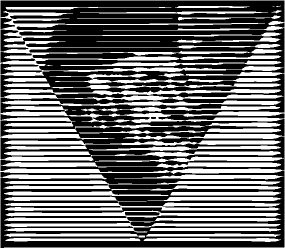 	ΜΑΚΑΡΙΟΣ Γ΄ ΛΕΥΚΩΣΙΑΣ                            Τ.Θ. 25592 – 1310 ΛΕΥΚΩΣΙΑ			                             Τηλ.: 22461310, Τηλεομοιότυπο: 22355809Ηλ. Ταχ.: tech-makarios-lef@schools.ac.cy Ιστ.:https://tech-makarios-lef.schools.ac.cy/				ΕΓΓΡΑΦΟ ΞΕ.ΥΔ                                          Σχολική Χρονιά 2023-2024ΥΠΕΥΘΥΝΗ ΔΗΛΩΣΗΈλαβα γνώση των ειδικών όρων και κανονισμών που αφορούν στην εγγραφή στον Κλάδο Ξενοδοχειακών και Επισιτιστικών Τεχνών και συμφωνώ με την εφαρμογή τους.Α΄ ΕΤΟΣ	   Ενημέρωση Γονέων και Κηδεμόνων για τις στολές εργαστήριων, το σετ μαχαιριών και τα πιστοποιητικά υγείας.  			       ΕΓΓΡΑΦΟ ΞΕΝ.1Ειδικοί όροι/κανονισμοί για εγγραφή και φοίτηση μαθητώνστον κλάδο Ξενοδοχειακών και Επισιτιστικών Τεχνών.    ΕΓΓΡΑΦΟ ΞΕΝ.2Παραπεμπτικό μαθητή για αναλύσεις κοπράνων. 	       ΕΓΓΡΑΦΟ ΞΕΝ.3Β΄ ΕΤΟΣ	Ενημέρωση Γονέων και Κηδεμόνων για τις στολές εργαστήριων, το σετ μαχαιριών και τα πιστοποιητικά υγείας. 			       ΕΓΓΡΑΦΟ ΞΕΝ.1Ειδικοί όροι/κανονισμοί για εγγραφή και φοίτηση μαθητώνστον κλάδο Ξενοδοχειακών και Επισιτιστικών Τεχνών.    ΕΓΓΡΑΦΟ ΞΕΝ.2Παραπεμπτικό μαθητή για ανάλυση κοπράνων. 	       ΕΓΓΡΑΦΟ ΞΕΝ.3Ενημέρωση για το θεσμό των παραθέσεων Β΄ έτους ξενοδοχειακών. 		         ΕΓΓΡΑΦΟ ΞΕΝ.4Γ΄ ΕΤΟΣ	  Ενημέρωση Γονέων και Κηδεμόνων για τις στολές εργαστήριων, το σετ μαχαιριών και τα πιστοποιητικά υγείας. 			       ΕΓΓΡΑΦΟ ΞΕΝ.1Ειδικοί όροι/κανονισμοί για εγγραφή και φοίτηση μαθητώνστον κλάδο Ξενοδοχειακών και Επισιτιστικών Τεχνών.    ΕΓΓΡΑΦΟ ΞΕΝ.2Παραπεμπτικό μαθητή για ανάλυση κοπράνων.	       ΕΓΓΡΑΦΟ ΞΕΝ.3Ενημέρωση για το θεσμό των παραθέσεων Γ΄ έτους ξενοδοχειακών. 		       ΕΓΓΡΑΦΟ ΞΕΝ.5Ονοματεπώνυμο μαθητή/τριας:............................................... Υπογραφή:……...………Ονοματεπώνυμο γονέα/κηδεμόνα.............................................Υπογραφή……………..